
Figure 1: Stout Student Association Logo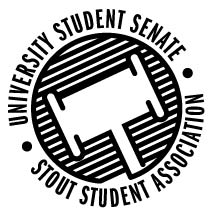 Sustainability Council Meeting Minutes11:15 am Microsoft Teams,50th Congress, March 31st, 2020Call to Order 11:18 am Roll CallGuests: Ethan Reed, Kelsea Goettl, Noah Edlin, Kadi Wright, Darrin Witucki, Elizabeth Wentzel Zenn, Nick Strong, Zenon SmokarekOpen Forum Approval of the Minutes: Approved Unfinished Business New Business Earthbound discussionTold by Zach that we received an award from Stout about the details of the contract Sarah: We did meet with them and asked some questions, and we can choose which company, but we have questions for Todd. Todd made a cost comparison; Earthbound would cost an extra $30,000 a year. Still wants to talk to the Vice Chancellor about this. Facilities and Dinning pay most of the bill. Zenon: the extra cost will be absorbable for facilities however dinning would be struggling the most with the cost Darren: We still need to talk to Todd about what is going on, and his thinking in regards to that. Sarah: public relation for our compost, Eathbound will being 50 yards back to campus this is a value of $1,900, totaling 28,000 extra a year. The Green fee could support the increase of cost of Earthbound A possibililty of a dual award Waste reduction work group will work on collecting trash on campus ourselves and storing our own recycling this would save us money. Recycling costs are going up If we could offset the price And we could give the award to earthbound for the rest of the year. Our trash, recycling, and compost is all through advanced Darren: advanced they gave us notice, nothing sustainable about adding a new truck to gather compost at only 10% One year bridge, students responsibility but it’s a big decision, hope: if we had eathbound, for a year the cost could go down, and waste reduction subgroup would be able to implement their plan to save money Lastly: post covid 19 will look at? How will we be operationg and how will the budgets be affected. They will be coming next week. Zenon: this would be worth the decision to be less sustainable We could have the compost saved for a few weeks  Freaquency of pickup, once every 2 weeks could be doable, they have smaller trucks o do the pickup Eathbound wants to come to Menomonie Eathbound may not want to do a pickup, we will find out. Spring Move out EventHelping off-campus students can place their old furnitureFAC Funding, Only have transferstation would be the cosest place to drop off the trash, and students Dunn county solid waste would be only vendor and we would pay for the cost, online form, or facilities send out some signage and have them know they are studentsFill out the form and email it to us we can get them a sign, and ID would not be sufficient. Last minute signage allowed for students to be more accommodating. Solar PanelsAdditional 50,00 for this projectDarren: gary gust and no new information, not very optimistic, might not be a great fit to add these panels to the projectAnd creative project management to get these on the buildingCant be piggy backed could we still do a separate project in feauture time period, stuff that we could get ready for an additional amount of solar. Continue for future meetings Sustainability KioskSchwitzer made amendments and Leonhard Seconded Sarah added Malinda Hebert to distribution list, Seconded by Senator Leonhard, Postponing the motion until we get pricing Sarah and Andrew approve Terracycle ProjectAmount for motion by next week Additional bin for clothingSchwitzer has sconded the motionFriendly amendment by Senator Reed Sarah will send us the email of the updated list Motion to prostpone for one meeting by Senator Switcher and seconded by Leonhard Proposed Bylaw ChangesDirector Nadeau made changes approved by Sarah and the Bylaw edits committee. Two edits: one for the green fee, added a line stating that the dudy of the council is the approve allocations, Green Fee on CONNECTSC BagsOn campus printing update (Noah)Green Fee Policy ChangesGreen fee Memo Update of Sustainability Council portion of SSA websiteVirtual Earth Week ideasAdditional Discussion TopicsAnnouncements Please take time to do the bag survey Adjourn 12:47pm March 31st,2020Present Absent Excused Director Nadeau xVice Chair LeonhardxSenator SchwitzerxMick CashxAndrew KlavekoskexAdvisor Rykalx